1.Цель: своевременное выявление и  обеспечение диагностико- коррекционно и психолого-медико-педагогического сопровождения обучающихся МАОУ СШ №149 с отклонениями в развитии и/или состояниями декомпенсации, в том числе с инвалидностью и с ОВЗ,  исходя из реальных возможностей образовательной организации и в соответствии со специальными образовательными потребностями, возрастными и индивидуальными особенностями, состояниями соматического и нервно-психического здоровья обучающихся школы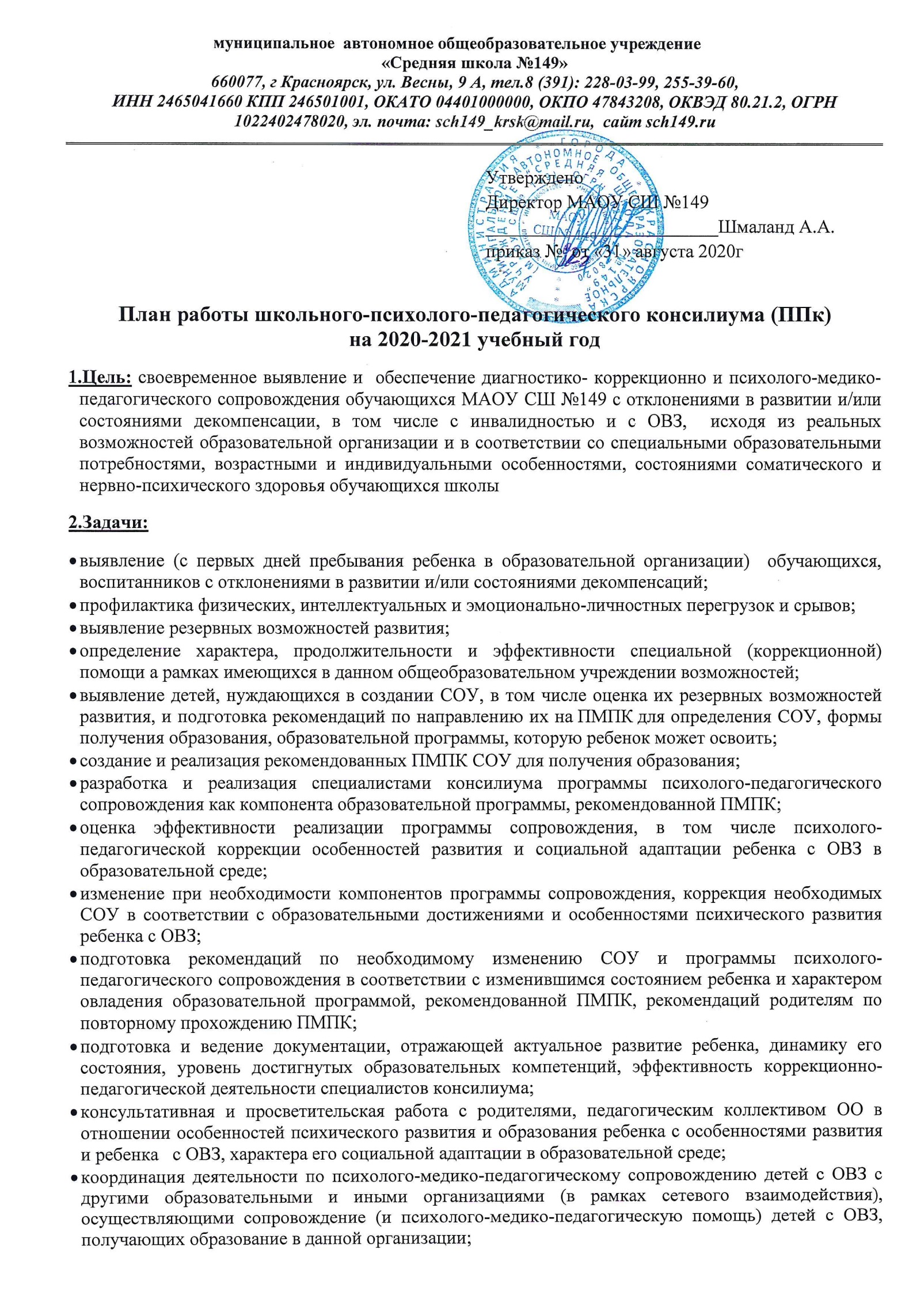 2.Задачи:выявление (с первых дней пребывания ребенка в образовательной организации)  обучающихся,  воспитанников с отклонениями в развитии и/или состояниями декомпенсаций;профилактика физических, интеллектуальных и эмоционально-личностных перегрузок и срывов;выявление резервных возможностей развития;определение характера, продолжительности и эффективности специальной (коррекционной) помощи а рамках имеющихся в данном общеобразовательном учреждении возможностей;выявление детей, нуждающихся в создании СОУ, в том числе оценка их резервных возможностей развития, и подготовка рекомендаций по направлению их на ПМПК для определения СОУ, формы получения образования, образовательной программы, которую ребенок может освоить;создание и реализация рекомендованных ПМПК СОУ для получения образования;разработка и реализация специалистами консилиума программы психолого-педагогического сопровождения как компонента образовательной программы, рекомендованной ПМПК;оценка эффективности реализации программы сопровождения, в том числе психолого-педагогической коррекции особенностей развития и социальной адаптации ребенка с ОВЗ в образовательной среде;изменение при необходимости компонентов программы сопровождения, коррекция необходимых СОУ в соответствии с образовательными достижениями и особенностями психического развития ребенка с ОВЗ;подготовка рекомендаций по необходимому изменению СОУ и программы психолого-педагогического сопровождения в соответствии с изменившимся состоянием ребенка и характером овладения образовательной программой, рекомендованной ПМПК, рекомендаций родителям по повторному прохождению ПМПК;подготовка и ведение документации, отражающей актуальное развитие ребенка, динамику его состояния, уровень достигнутых образовательных компетенций, эффективность коррекционно-педагогической деятельности специалистов консилиума;консультативная и просветительская работа с родителями, педагогическим коллективом ОО в отношении особенностей психического развития и образования ребенка с особенностями развития и ребенка   с ОВЗ, характера его социальной адаптации в образовательной среде;координация деятельности по психолого-медико-педагогическому сопровождению детей с ОВЗ с другими образовательными и иными организациями (в рамках сетевого взаимодействия), осуществляющими сопровождение (и психолого-медико-педагогическую помощь) детей с ОВЗ, получающих образование в данной организации;организационно-методическая поддержка педагогического состава организации в отношении образования и социальной адаптации сопровождаемых детей с особенностями развития и детей с  ОВЗ.3.Состав ПМПК в 2019-2020 учебном  году:4.Направления работы школьного ПМПк:диагностическое (обследование обучающихся, выявление детей «группы риска»);консультативное (проведение консультация для педагогов и родителей);психолого-медико-педагогическое сопровождение (выполнение заключений ПМПК);экспертное (экспертиза индивидуального и дифференцированного подхода на уроках, изучение документации);организационно-методическое (проведение консультаций, проведение и посещение семинаров, консультации для классных руководителей);аналитическое (анализ документации).5.В обязанности членов ПМПк входит:проведение индивидуального обследования ребѐнка специалистами и выработка заключения и рекомендаций в своей области;участие в заседании по приглашению председателя ПМПк;контроль за выполнением рекомендаций в своей области путѐм повторного обследования.6. План мероприятий ПМПк7.Темы заседаний ПМПк8.Внеплановые консилиумыВнеплановые заседания консилиума проходят по запросам педагогов, родителей (законных представителей) по мере необходимости. Примерная тематика заседаний:№Специалисты:ФИОЦель работы:Председатель ПМПкСупрун С.В., заместитель директора по УВРОсуществляет контроль за проведением работы консилиума.СекретарьАрапова Т.Г.Готовит документы, протоколы для проведения заседанийПедагог - психологГолубь А.Г.Осуществляет психологическое диагностико- коррекционное сопровождение детей с отклонениями вразвитииСоциальный педагогКаштанова О.С.Осуществляет социальную адаптацию обучающихся в школе, в обществе.Учитель- ЛогопедКолесникова Ю.В.Осуществляет логопедическое  диагностико- коррекционное сопровождение детей с отклонениями в развитииучитель- ДефектологСелих В.В.Осуществляет дефектологическое  диагностико- коррекционное сопровождение детей с отклонениями в развитии№МероприятиеСроки проведенияДиагностика вновь поступивших в школу  обучающихся для определения необходимой коррекционно-развивающей помощи. Выявление детей  требующих повышенного внимания  и участия.СентябрьОрганизация обучения детей с ОВЗ в 2020-2021 уч.году. (Приказы,  учебные планы, расписание, разработка рабочих программ).СентябрьРазработка адаптированных образовательных программ для обучающихсяСентябрь-октябрьАдаптация первоклассников к школьному обучению. Выявление проблем адаптационного периода.НоябрьАдаптация пятиклассников к обучению в основной школе. Выявление проблем адаптационного периода.НоябрьНаблюдение и обследование учащихся,  с целью выявления проблем в развитии и поведении.по необходимости, по требованиюПроведение коррекционных и развивающих мероприятий с детьми группы обучающихся, требующих повышенного внимания  и участияв течение годаПроведение коррекционно-развивающих занятий с учащимися с нарушением речи.в течение годаПроведение коррекционно-развивающих занятий с учащимися с интеллектуальными нарушениямив течение годаИндивидуальное консультирование педагогов по организации и планированию работы с обучающимися, имеющими особые образовательные потребности. Методическая и консультативнаяпомощь молодым специалистам.В течение годаИндивидуальное консультирование родителей (законных представителей), по данным диагностического обследования.	по итогам диагностикиВ течение годаРазработка коррекционно-развивающих программ.в течение годаРазработка рекомендаций по работе с обучающимися имеющими трудности в образовательном процессе.в течение годаФГОС  обучающихся с ОВЗ. Реализация программы коррекционной работы и внеурочной занятости детей с ОВЗ.В течение годаВыполнение рекомендаций ПМПК  В течение годаОбследование учащихся 4 классов с целью подготовки к переходу в 5 класс. Готовность учащихся начальной школы к переходу на вторую ступень обучения.апрель - майУчастие в муниципальных и региональных совещаниях, семинарах-совещаниях, круглых столах, практических семинарах, вебинарах,консультациях по развитию инклюзивного образования.В течение годаГрупповые, индивидуальные занятия по коррекции и развитию психических процессов.В течение годаВнеплановые заседания ПМПк .В течение года№ п/пТематика заседаний (плановые)ОтветственныеI ЗАСЕДАНИЕ  - сентябрьI ЗАСЕДАНИЕ  - сентябрьI ЗАСЕДАНИЕ  - сентябрь1.Утверждение состава и плана ПМПк на 2020-2021 учебный год.Руководитель ПМПк2.Инструктаж по выполнению функциональных обязанностей членов школьного ПМПкРуководитель ПМПк3.Обсуждение и утверждение коррекционно-развивающих программ для индивидуальной работы с детьми, имеющими нарушения в развитии.Члены ПМПкВыявление детей  требующих повышенного внимания  и участия.Члены ПМПкII  ЗАСЕДАНИЕ  - октябрьII  ЗАСЕДАНИЕ  - октябрьII  ЗАСЕДАНИЕ  - октябрь1.Рассмотрение адаптированных образовательных программ для обучающихсяЧлены ПМПкIII  ЗАСЕДАНИЕ  - ноябрьIII  ЗАСЕДАНИЕ  - ноябрьIII  ЗАСЕДАНИЕ  - ноябрь1.Адаптационный период учащихся 1-х и 5-х классов.Осуществление психолого-педагогической диагностики учащихся, выявление резервных возможностей развития.Педагог-психологУчитель –логопедУчитель-дефектолог2.Преемственность в обучении и воспитании I и II ступеней. Выявление проблем адаптационного периода.Члены ПМПкКлассные руководителиУчителя предметники3.Рассмотрение представлений специалистов на учащихся, подлежащих представлению ПМПК для определения дальнейшего образовательного маршрута.Члены ПМПкКлассные руководителиУчителя предметникиIV ЗАСЕДАНИЕ  - февральIV ЗАСЕДАНИЕ  - февральIV ЗАСЕДАНИЕ  - февраль1Оценка эффективности и анализ коррекционно-развивающей работы с учащимися за I полугодие.Члены ПМПк2Промежуточные результаты коррекционно-развивающей работы с учащимися требующими повышенного внимания  и участияЧлены ПМПк3Динамика развития учащихся в процессе обучения и воспитания.Члены ПМПк4Рассмотрение представлений специалистов на учащихся, подлежащих представлению ПМПК для определения дальнейшего образовательного маршрута.Члены ПМПкV ЗАСЕДАНИЕ  - майV ЗАСЕДАНИЕ  - майV ЗАСЕДАНИЕ  - май1Контроль развития учащихся 4–х классов. Обсуждение готовности к обучению в среднем звене. Предупреждение проблем школьной дезадаптации.Члены ПМПк2Анализ работы ПМПк за истекший учебный год.Члены ПМПк3Планирование работы ПМПк на 2021-2022 учебный год.Члены ПМПк№ п/пТема Сроки 1Изменение формы обучения.По необходимости2Обсуждение проблем в обучении или воспитании.По необходимости3Определение формы обучения для вновь прибывших в течение года учащихся.По необходимости4Работа с педагогами, классными руководителями по проблемам детей «группы риска».По необходимости